Консультация для родителей о профилактике ОРВИ в младшей группеКонсультация для родителей на тему профилактики орви младший группы.Желание любого родителя — уберечь своего ребенка от всех существующих в мире невзгод и болезней. Профилактика гриппа у детей — это важное и обязательное сезонное мероприятие, с помощью которого вы сможете защитить здоровье ваших детей от опасного вируса.Неспецифические меры профилактика гриппа у детей :1. Основной неспецифической мерой по профилактике гриппа у детей является личная гигиена. Некоторым из них следует обучать этим правилам ребенка с младшего возраста — например, часто мыть руки, особенно перед едой. Напоминайте ребенку, чтобы он не прикасался руками к лицу в публичных местах — на поручнях, столах и других предметах может оставаться слюна больного человека. Ребенку достаточно схватиться за поручень в автобусе, а затем положить палец в рот — как микробам уже «открыт доступ» в его организм.2. Часто родители боятся «застудить» ребенка, поэтому весь отопительный сезон форточки и окна в доме закрыты и заклеены и помещения не проветриваются. Сухой и теплый воздух прекрасно способствует распространению вируса. Лучше одевать ребенка потеплее, но проветривать комнату, в которой он находится, хотя бы пару раз в день.3. Если в доме появляется больной человек, его следует изолировать от ребенка, надеть маску, выделить отдельный комплекс посуды.4. Лучшая профилактика гриппа у детей — это здоровый образ жизни. Регулярный сон, прогулки на свежем воздухе, сбалансированное питание, отсутствие стрессов — все это укрепит сопротивляемость малыша болезням.Специфическая профилактика гриппа у детей.1. Вакцинация: прививка от гриппа снижает вероятность заболевания среди детей на 60-90 процентов. Проводить вакцинацию можно от полугода.2. Иммуномодуляторы: различные иммуно- и биостимуляторы влияют на иммунную систему и усиливают ее защитные свойства. Существует ряд мнений, что активное использование иммуномодулирующих средств может ослабить естественный иммунитет организма. В то же время в качестве поддерживающей терапии рекомендуется применение препаратов на основе эхинацеи, лимонника китайского, элеутерококка, радиолы розовой и др. Вопреки распространенному мифу, витамин С не играет никакой роли в профилактике гриппа.3. Фитонциды. От гриппа может защитить природная дезинфекция — такими свойствами обладают некоторых растения (в основном, хвойные — например, эфирные масла можжевельника, пихты, эвкалипта, а также продукты, содержащие фитонциды (чеснок, лук).Признаки гриппа и ОРВИ и различия между ними        В группу ОРВИ входят более 300 респираторно-вирусных инфекций: аденовирусы, Рино вирусы, респираторно-синцитиальные вирусы и др. Хотя большая часть населения называет их простудными заболеваниями, к собственно простуде они не имеют отношения. Дело в том, что холодная погода и сезонные снижения иммунитета активизируют их распространение. Поэтому, по данным статистики, большая доля таких заболеваний приходится на холодное время года.Респираторными эти инфекции называются потому, что их симптомы затрагивают по большей части органы дыхательной системы: глотку, нос, горло, трахею, бронхи, легкие. Продолжительность заболевания зависит от состояния организма заболевшего человека, тяжести осложнений, типа вируса. Грипп не относится к ОРВИ, его вызывает несколько штаммов вируса другого типа. Характерное отличие гриппа от респираторных заболеваний — значительное и продолжительное повышение температуры. В течение 3-5 суток она держится на уровне +39+40.Признаки гриппа• Сильнейшая головная боль, проявляющаяся преимущественно в области лба и висков.• Мышечная и суставная боль.• Боль при движении глазами.• Тошнота и рвота.• Светобоязнь.• Понижение артериального давления.• Сильный сухой кашель и заложенность носа спустя несколько часов после проявления первых симптомов инфекции.Грипп опасен своими осложнениями: ларингит, трахеит, пневмония, поражения нервной системы, сердечно-сосудистая недостаточность. В отдельных случаях грипп, осложненный воспалением легких, осложнениями сердечной деятельности, может привести к летальному исходу.Признаки ОРВИ• Температура на уровне субфебрильных значений, спустя несколько дней (в случае присоединения бактериальной инфекции) может подняться до +38+39.• Катаральные явления (осиплость голоса, кашель, насморк).• Понижение или полное отсутствие аппетита.• Вялость, сонливость.Несвоевременно проведенное лечение ОРВИ может привести к развитию трахеита, бронхита, отита, синусита, ларингита. И грипп, и ОРВИ передаются бытовым и воздушно-капельным путем:• При кашле и чихании больного человека.• Через ручки дверей и в транспорте в местах общего пользования.• При пользовании общими туалетными принадлежностями, предметами быта, игрушками.• Через монеты и денежные купюры.Достаточно, чтобы вирус попал на слизистую оболочку рта или глаза, чтобы произошло внедрение инфекции. В воздухе помещения он сохраняет свое поражающее действие в течение 2-9 часов.                             Профилактика гриппа и ОРВИ• В сезон эпидемии нужно ограничивать посещение мест скопления большого количества людей (торговые центры, кинотеатры, развлекательные мероприятия).• Заболевшего человека следует изолировать в отдельное помещение, регулярно проводить в его комнате влажную уборку с дезинфицирующими средствами;• Чаще проветривать помещения, соблюдать чистоту;• Полноценно питаться, включая в рацион свежие фрукты и овощи;• Не переутомляться, соблюдать режим сна и отдыха, чаще бывать на свежем воздухе;• За несколько недель или месяцев до сезона эпидемий начинать закаливающие мероприятия, заниматься физкультурой для укрепления иммунитета;• Пользоваться индивидуальными гигиеническими принадлежностями, полотенцами, игрушками, ежедневно их обрабатывания;• Промывать нос, полоскать горло солевым раствором 2-3 раза в сутки, обязательно делать это после прихода домой;• Мыть руки с мылом и дезинфицирующими растворами перед едой, после посещения мест скопления большого количества людей, после ухода за больным гриппом и ОРВИ;• Не трогать и не тереть рот и глаза немытыми руками;• Продукты из магазина или супермаркета упаковывать, перед едой проводить их тщательное мытье и термическую обработку.Особенно тщательно нужно следить за соблюдением гигиены детьми младшего дошкольного возраста, которые в силу своего возраста не могут это делать самостоятельно.Своевременно принятые меры профилактики помогут предохранить взрослых и детей от заражения. Для проведения медикаментозной профилактики гриппа и ОРВИ нужно посоветоваться с врачом.Как будет протекать болезнь у ребенка, предугадать никогда нельзя. Поэтому лучше принять меры профилактики гриппа у детей, чтобы постараться и вовсе обезопасить его от заражения.Желание любого родителя — уберечь своего ребенка от всех существующих в мире невзгод и болезней. Профилактика гриппа у детей — это важное и обязательное сезонное мероприятие, с помощью которого вы сможете защитить здоровье ваших детей от опасного вируса.Неспецифические меры профилактика гриппа у детей :1. Основной неспецифической мерой по профилактике гриппа у детей является личная гигиена. Некоторым из них следует обучать этим правилам ребенка с младшего возраста — например, часто мыть руки, особенно перед едой. Напоминайте ребенку, чтобы он не прикасался руками к лицу в публичных местах — на поручнях, столах и других предметах может оставаться слюна больного человека. Ребенку достаточно схватиться за поручень в автобусе, а затем положить палец в рот — как микробам уже «открыт доступ» в его организм.2. Часто родители боятся «застудить» ребенка, поэтому весь отопительный сезон форточки и окна в доме закрыты и заклеены и помещения не проветриваются. Сухой и теплый воздух прекрасно способствует распространению вируса. Лучше одевать ребенка потеплее, но проветривать комнату, в которой он находится, хотя бы пару раз в день.3. Если в доме появляется больной человек, его следует изолировать от ребенка, надеть маску, выделить отдельный комплект посуды.4. Лучшая профилактика гриппа у детей — это здоровый образ жизни. Регулярный сон, прогулки на свежем воздухе, сбалансированное питание, отсутствие стрессов — все это укрепит сопротивляемость малыша болезням.Специфическая профилактика гриппа у детей.1. Вакцинация: прививка от гриппа снижает вероятность заболевания среди детей на 60-90 процентов. Проводить вакцинацию можно от полугода.2. Иммуномодуляторы: различные иммуно- и биостимуляторы влияют на иммунную систему и усиливают ее защитные свойства. Существует ряд мнений, что активное использование иммуномодулирующих средств может ослабить естественный иммунитет организма. В то же время в качестве поддерживающей терапии рекомендуется применение препаратов на основе эхинацеи, лимонника китайского, элеутерококка, радиолы розовой и др. Вопреки распространенному мифу, витамин С не играет никакой роли в профилактике гриппа.3. Фитонциды. От гриппа может защитить природная дезинфекция — такими свойствами обладают некоторых растения (в основном, хвойные — например, эфирные масла можжевельника, пихты, эвкалипта, а также продукты, содержащие фитонциды (чеснок, лук).Профилактика гриппа у детей не требует каких-либо тяжелых или очень затратных мероприятий, так как, по сути, включает в себя вакцинацию, соблюдение правил общей гигиены и здоровый образ жизни. А окупается она самым важным, что только может быть — здоровьем ваших детей.                                         ВИРУС ГРИППА ЗАРАЗЕН!Известно, что больной гриппом может быть заразным, начиная с 1 дня до появления первых симптомов заболевания и до 7 дней после начала заболевания.Чтобы воспрепятствовать распространению вируса гриппа, необходимо:•	сделать прививку против гриппа, так как вакцина является наиболее эффективным средством профилактики;•	проводить влажную уборку помещений с применением дезинфицирующих средств;•	регулярно проветривать помещение;•	научить детей часто мыть руки с мылом в течение 20 секунд. Родители тоже должны выполнять эту процедуру, что послужит хорошим примером для детей.•	научить детей кашлять и чихать в салфетку или руку. Родители тоже должны выполнять эту процедуру, что послужит хорошим примером для детей. Научить детей не подходить к больным ближе, чем на полтора — два метра; 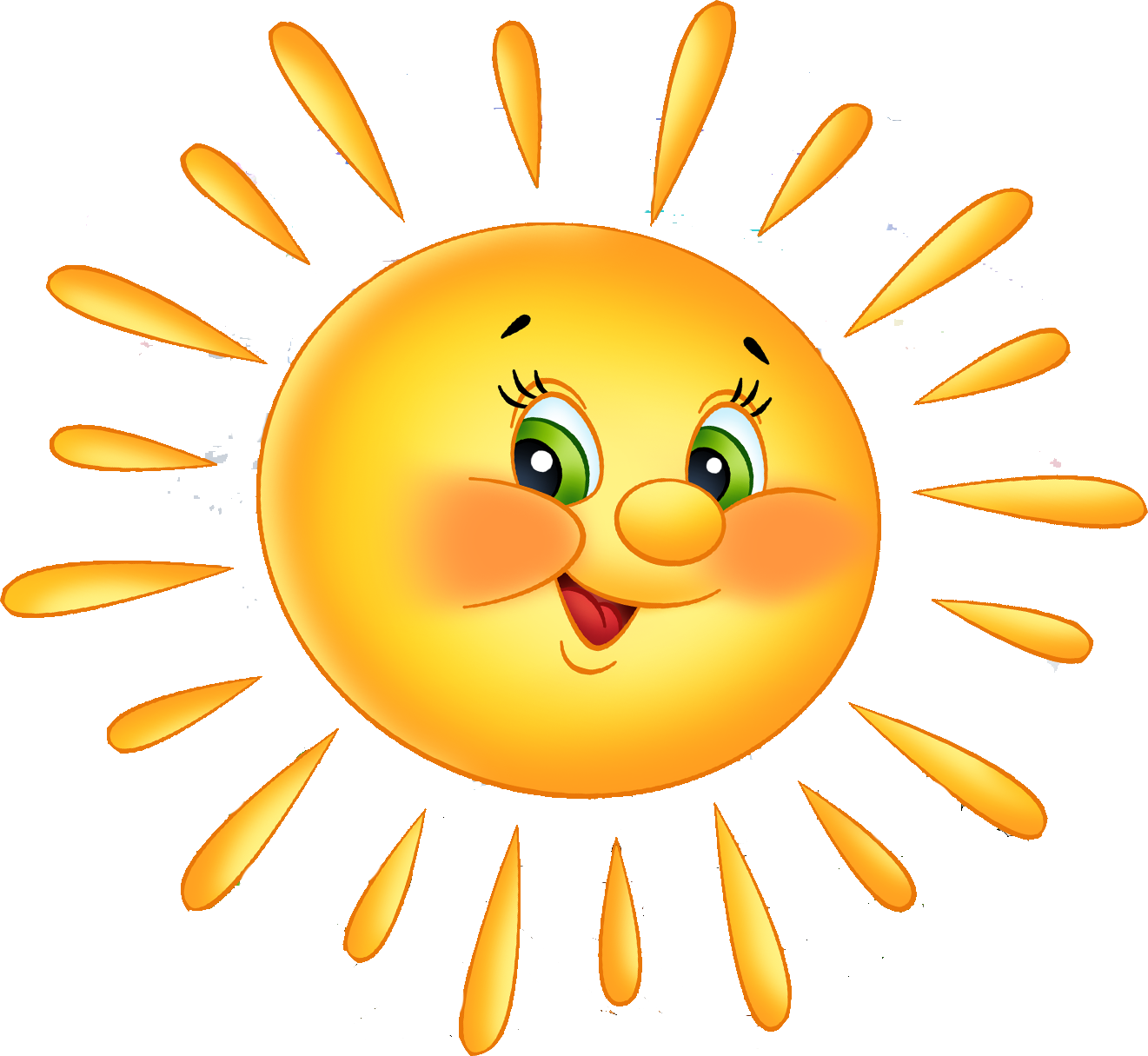 